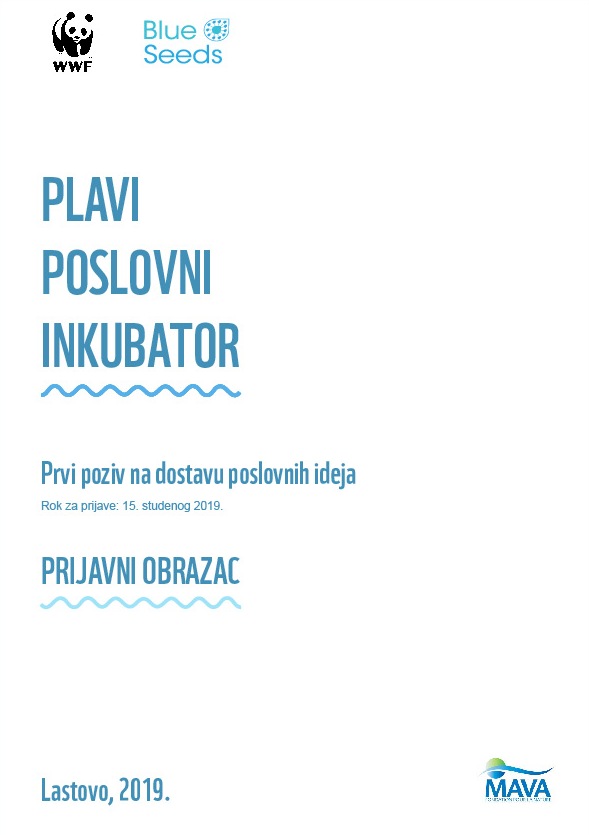 ŽELJELI BISMO ZNATI VIŠE O VAMAVAŠA PLAVA POSLOVNA IDEJA MJESTO I DATUM:                                                                         POTPIS PRIJAVITELJA: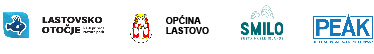 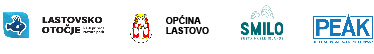 Vaši kontakt podaciVaši kontakt podaciIme i prezime:Adresa:Telefon:E-mail:Vi i LastovoVi i LastovoJeste li stanovnik/ca otoka Lastova?(označite što je točno)Da Da, ali povremeno - U kojem razdoblju ste na Lastovu i koji su razlozi? (posao, obitelj, ostalo) - Kada odlazite? Navedite razlog(e).Više ne – Kada ste napustili Lastovo? Navedite razlog(e).Kako zamišljate Lastovo kao održivi otok?U čemu ste uspješni? Recite nešto o svojim vještinama te hobijima i/ili sportu kojima se bavite.Vaša djelatnostVaša djelatnostKoja je Vaša trenutna djelatnost?(označite što je točno)Bez djelatnostiVolonterska djelatnost
(molimo, navedite: Što? Gdje? Kada?)Profesionalna djelatnost 
(molimo, navedite: Što? Gdje? Kada?)Ako vodite posaoAko vodite posaoIme tvrtke:Datum osnivanja:Poslovna adresa/kontakt:Internetska stranica (ako postoji):
Društvene mreže (ako se koriste):Svrha poslovanja:Kada i zašto ste pokrenuli svoj posao?Ostale informacije koje želite podijeliti.Vaša idejaVaša idejaNaziv Vaše Plave ideje:Kratki opis Vaše plave ideje:Kako je nastala ideja, opis Vaših zamisli i rezultata koje želite postići...S kim?Molim Vas navedite ime i adresu Vaših poslovnih partnera ukoliko ih ima. Kako će ta ideja stvoriti prihode?Što/tko je Vaše ciljano tržište?